لیستى وانە سەربارەکانى خويندنى مانگى :04/2023   سەرپەرشتی خوێندنی باڵا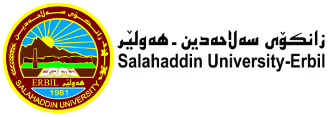 کۆى کاتژمێرەکانى نیساب : کۆى کاتژمێرەکانى سەربار :کۆى گشتى:لیستى وانە سەربارەکانى خويندنى مانگى : 04/2023 سەرپەرشتی خوێندنی باڵاکۆى کاتژمێرەکانى نیساب : کۆى کاتژمێرەکانى سەربار :کۆى گشتى:04:3005:3003:3004:3002:3003:3001:3002:3001:0001:3001:0001:3012:0001:0011:0012:0010:0011:0009:0010:00کاتژمێررۆژشەممەیەک شەممەدوو شەممەسێ شەممەچوار شەممەپێنج شەممەکۆىپراکتیکى و تیۆرىپراکتیکىتیۆرىبەرواررۆژکۆىپراکتیکى و تیۆرىپراکتیکىتیۆرىبەرواررۆژشەممەشەممەپشووی یادی ئازادکردنی عێراقپشووی یادی ئازادکردنی عێراقپشووی یادی ئازادکردنی عێراق9/4/23یەک شەممە2/4/23یەک شەممە5510/4/23دوو شەممە553/4/23دوو شەممە2211/4/23سێ شەممە224/4/23سێ شەممە12/4/23چوار شەممە5/4/23چوار شەممە5513/4/23پێنج شەممە556/4/23پێنج شەممە33پرۆژە33پرۆژە66662*33*22 PhD, 3Msc Studentsسەرپەرشتىخوێندنى باڵا66662*33*22 PhD, 3Msc Studentsسەرپەرشتىخوێندنى باڵا27کۆى گشتى27کۆى گشتىکۆىپراکتیکى و تیۆرىپراکتیکىتیۆرىبەرواررۆژکۆىپراکتیکى و تیۆرىپراکتیکىتیۆرىبەرواررۆژشەممەپشووی یادی ڕاپەڕینی هەولێرپشووی یادی ڕاپەڕینی هەولێرپشووی یادی ڕاپەڕینی هەولێرشەممەپشوی جەژنی رەمەزانپشوی جەژنی رەمەزانپشوی جەژنی رەمەزان23/4/23یەک شەممە16/4/23یەک شەممەپشوی جەژنی رەمەزانپشوی جەژنی رەمەزانپشوی جەژنی رەمەزان24/4/23دوو شەممە5517/4/23دوو شەممە25/4/23سێ شەممە2218/4/23سێ شەممە26/4/23چوار شەممەپشوی جەژنی چوارشەممەی سوورپشوی جەژنی چوارشەممەی سوورپشوی جەژنی چوارشەممەی سوور19/4/23چوار شەممە5527/4/23پێنج شەممەپشوی جەژنی رەمەزانپشوی جەژنی رەمەزانپشوی جەژنی رەمەزان20/4/23پێنج شەممە33پرۆژە33پرۆژە66662*33*22 PhD, 3Msc Studentsسەرپەرشتىخوێندنى باڵا66662*33*22 PhD, 3Msc Studentsسەرپەرشتىخوێندنى باڵا20کۆى گشتى22کۆى گشتىڕاگرسەرۆکى بەشمامۆستاى وانەپ.د. شکر قره نی عزیز پ.ی.د.صلاح الدين ياسين بابيرپ.ی.د. صلاح الدين ياسين بابير04:3005:3003:3004:3002:3003:3001:3002:3001:0001:3012:0001:0011:0012:0010:0011:0009:0010:00کاتژمێررۆژشەممەیەک شەممەدوو شەممەسێ شەممەچوار شەممەپێنج شەممەکۆىپراکتیکى و تیۆرىپراکتیکىتیۆرىبەرواررۆژکۆىپراکتیکى و تیۆرىپراکتیکىتیۆرىبەرواررۆژشەممەشەممەیەک شەممە29/4/23یەک شەممەدوو شەممە5530/4/23دوو شەممەسێ شەممە31/4/23سێ شەممەچوار شەممەچوار شەممەپێنج شەممەپێنج شەممەپرۆژە33پرۆژەسەرپەرشتىخوێندنى باڵا66662*33*22 PhD, 3Msc Studentsسەرپەرشتىخوێندنى باڵاکۆى گشتى20کۆى گشتىکۆىپراکتیکى و تیۆرىپراکتیکىتیۆرىبەرواررۆژکۆىپراکتیکى و تیۆرىپراکتیکىتیۆرىبەرواررۆژشەممەشەممەیەک شەممەیەک شەممەدوو شەممەدوو شەممەسێ شەممەسێ شەممەچوار شەممەچوار شەممەپێنج شەممەپێنج شەممەپرۆژەپرۆژەسەرپەرشتىخوێندنى باڵاسەرپەرشتىخوێندنى باڵاکۆى گشتىکۆى گشتىڕاگرسەرۆکى بەشمامۆستاى وانەپ.د. شکر قره نی عزیز پ.ی.د.صلاح الدين ياسين بابيرپ.ی.د. صلاح الدين ياسين بابير